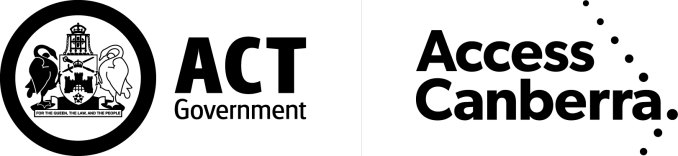 LAND TITLESACCESS CANBERRAChief Minister, Treasury and Economic Development DirectorateAPPLICATION TO REGISTER A CROWN LEASELAND TITLESACCESS CANBERRAChief Minister, Treasury and Economic Development DirectorateAPPLICATION TO REGISTER A CROWN LEASELand Titles Act 1925Land Titles Act 1925IMPORTANT INFORMATIONThis form is to be used to lodge an application to register a crown lease under the Land Titles Act 1925 (the Act).  You can access the Act at www.legislation.act.gov.au.  You may also obtain further information and forms at www.act.gov.au/accesscbr.IMPORTANT INFORMATIONThis form is to be used to lodge an application to register a crown lease under the Land Titles Act 1925 (the Act).  You can access the Act at www.legislation.act.gov.au.  You may also obtain further information and forms at www.act.gov.au/accesscbr.PRIVACY NOTICEThe collection of personal information in this form is required by law under the Land Titles Act 1925, to ensure accurate and legal transfer of title or registration of other interests relating to land and for maintaining publicly searchable registers and indexes. Personal information collected on this form will be handled in accordance with the Territory Privacy Principles in Schedule 1 of the Information Privacy Act 2014.  More detailed information about how Access Canberra handles this personal information is available at: https://www.act.gov.au/acprivacy PRIVACY NOTICEThe collection of personal information in this form is required by law under the Land Titles Act 1925, to ensure accurate and legal transfer of title or registration of other interests relating to land and for maintaining publicly searchable registers and indexes. Personal information collected on this form will be handled in accordance with the Territory Privacy Principles in Schedule 1 of the Information Privacy Act 2014.  More detailed information about how Access Canberra handles this personal information is available at: https://www.act.gov.au/acprivacy INSTRUCTIONS FOR COMPLETIONA Crown lease is a dutiable documentTwo signed original copies of the Crown leases are required to be lodged with this document.The Buyer Verification Declaration must be completed prior to lodgement of this form. The submission date and reference number must be recorded on this form.Aggregation - Only complete the question on the transfer instrument if purchasing multiple properties within a 12 month period.  Two or more dutiable transactions of separate dutiable properties must be aggregated if they occur within 12 months of each other; involve transferees who are the same or associated people; and the transactions are part of substantially one arrangement relating to all items of dutiable property.  If you do not believe your transactions should be aggregated you must provide the corresponding code on the transfer instrument. Furthermore, where there are multiple properties on the one transfer instrument an annexure should be lodged with this form identifying the individual consideration for each property transferring. This will be taken as the clients request for the transactions not be aggregated in accordance with section 24 (2) of the Duties Act 1999.The value entered into the Consideration Field must reflect the total value of the property, being the higher of the consideration or market value, including GST if applicableIf a duty concession/exemption is being claimed or the transferee is applying for Deferred Duty, please record the applicable code number. The codes and required documentation to retain are available on www.revenue.act.gov.auAll information should be typed or clearly printed.  If completing this form by hand please use a solid black pen only.  The first named buyer on this form will be the primary contact for ACT Revenue Office purposesThis office will not accept lodgement of this form if it is not completed in full.Any alteration to information provided on this form must be struck through with a black pen.  Substitute information must be clear and all parties must sign in the margin.  Do not use correction fluid or tape.Ensure all required documents are attached.Execution by:A Natural Person – Should be witnessed by an adult person who is not a party to the document.Attorney – if this document is executed by an Attorney pursuant to a registered power of attorney, it must set out the full name of the attorney and the form of execution must indicate the source of his/her authority e.g. “AB by his/her attorney XY pursuant to Power of Attorney ACT Registration No…… of which he/she has no notice of revocation”. (This execution requires a witness).Corporation – Section 127 of the Corporations Act provides that a company may now validly execute a document with or without using a Common Seal if the document is signed by:Two directors of the company;A director and a secretary of the company; orWhere the company is a proprietary company and has a sole director who is also the sole company secretary, that director must state sole director.  (This execution does not require a witness).INSTRUCTIONS FOR COMPLETIONA Crown lease is a dutiable documentTwo signed original copies of the Crown leases are required to be lodged with this document.The Buyer Verification Declaration must be completed prior to lodgement of this form. The submission date and reference number must be recorded on this form.Aggregation - Only complete the question on the transfer instrument if purchasing multiple properties within a 12 month period.  Two or more dutiable transactions of separate dutiable properties must be aggregated if they occur within 12 months of each other; involve transferees who are the same or associated people; and the transactions are part of substantially one arrangement relating to all items of dutiable property.  If you do not believe your transactions should be aggregated you must provide the corresponding code on the transfer instrument. Furthermore, where there are multiple properties on the one transfer instrument an annexure should be lodged with this form identifying the individual consideration for each property transferring. This will be taken as the clients request for the transactions not be aggregated in accordance with section 24 (2) of the Duties Act 1999.The value entered into the Consideration Field must reflect the total value of the property, being the higher of the consideration or market value, including GST if applicableIf a duty concession/exemption is being claimed or the transferee is applying for Deferred Duty, please record the applicable code number. The codes and required documentation to retain are available on www.revenue.act.gov.auAll information should be typed or clearly printed.  If completing this form by hand please use a solid black pen only.  The first named buyer on this form will be the primary contact for ACT Revenue Office purposesThis office will not accept lodgement of this form if it is not completed in full.Any alteration to information provided on this form must be struck through with a black pen.  Substitute information must be clear and all parties must sign in the margin.  Do not use correction fluid or tape.Ensure all required documents are attached.Execution by:A Natural Person – Should be witnessed by an adult person who is not a party to the document.Attorney – if this document is executed by an Attorney pursuant to a registered power of attorney, it must set out the full name of the attorney and the form of execution must indicate the source of his/her authority e.g. “AB by his/her attorney XY pursuant to Power of Attorney ACT Registration No…… of which he/she has no notice of revocation”. (This execution requires a witness).Corporation – Section 127 of the Corporations Act provides that a company may now validly execute a document with or without using a Common Seal if the document is signed by:Two directors of the company;A director and a secretary of the company; orWhere the company is a proprietary company and has a sole director who is also the sole company secretary, that director must state sole director.  (This execution does not require a witness).LAND TITLESACCESS CANBERRAChief Minister, Treasury and Economic Development Directorate         APPLICATION TO REGISTER A CROWN LEASELAND TITLESACCESS CANBERRAChief Minister, Treasury and Economic Development Directorate         APPLICATION TO REGISTER A CROWN LEASELAND TITLESACCESS CANBERRAChief Minister, Treasury and Economic Development Directorate         APPLICATION TO REGISTER A CROWN LEASELAND TITLESACCESS CANBERRAChief Minister, Treasury and Economic Development Directorate         APPLICATION TO REGISTER A CROWN LEASELand Titles Act 1925Land Titles Act 1925Land Titles Act 1925Land Titles Act 1925NameEmail AddressEmail AddressEmail AddressCustomer Reference NumberContact Telephone NumberI     Is this crown lease granted as consideration for the surrender of an existing crown lease/s?    YES   or     NONEW CROWN LEASE (List all parcels on new Crown Lease)NEW CROWN LEASE (List all parcels on new Crown Lease)NEW CROWN LEASE (List all parcels on new Crown Lease)District/DivisionSectionBlockFULL NAME AND ADDRESS OF LESSEE/S (Surname Last) (ACN required for all Companies)THE SELLER VERIFICATION DECLARATION HAS BEEN SUBMITTED (must be completed prior to lodgement of this document)Provide date and reference number/sSubmission Date:                Reference Code:      FORM OF TENANCY Joint Tenants  Tenants in Common in (the following shares) - (Please state proprietors name and shares out in full)LIST ALL PARCELS IN SURRENDERED LEASE/S LIST ALL PARCELS IN SURRENDERED LEASE/S LIST ALL PARCELS IN SURRENDERED LEASE/S LIST ALL PARCELS IN SURRENDERED LEASE/S Vol : FolioDistrict/DivisionSectionBlockDEVELOPMENT STATUS (Tick the appropriate box – one box must be completed)LAND USE (Tick the appropriate box – one box must be completed) Land Only     Incomplete Building   Building Completed  Residential  Rural    Commercial                                         CONSIDERATION (See instructions for completion – higher of market value or consideration)GST PAYABLE$     $     AGREEMENT / CONTRACT FOR  DATE SETTLEMENT DATE (the date the buyer is liable for rates)OFFICE USE ONLYOFFICE USE ONLYLodged ByData Entered/Examined ByVolume & Folio issuedRegistered ByRegistration Date